Glazbena škola Zlatka Grgoševića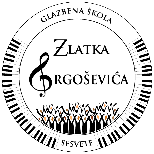 KLASA: 007-04/23-01/4   URBROJ: 251-261-22-1Zagreb-Sesvete,  27.06.2023. god.						Članovima Školskog odbora Glazbene škole Zlatka GrgoševićaPredmet: 	Poziv na  7. (sedmu)  sjednicu Školskog odbora		Glazbene škole Zlatka GrgoševićaPoštovani/a,Pozivam Vas na 7. sjednicu Školskog odbora Glazbene škole Zlatka Grgoševića koja će se održati u petak, 30.06.2023. godine s početkom u 10,00 sati u prostoru škole, Ul. I. G. Kovačića 19., Sesvete.Za sjednicu predlažem sljedeći dnevni red:1.   	Verifikacija zapisnika s 6. sjednice Školskog odbora održane 12.06.2023. god. 2.  	 Rebalans financijskog plana i plana nabave  za 2023. godinu3. 	Pravilnik o radu Glazbene škole Zlatka Grgoševića4.   	Zamolbe Školskom odboru5.   	Razno                               Predsjednik Školskog odbora                   ___________________________	                      Igor Grgurić, prof